Glenn Lester B. Libero				  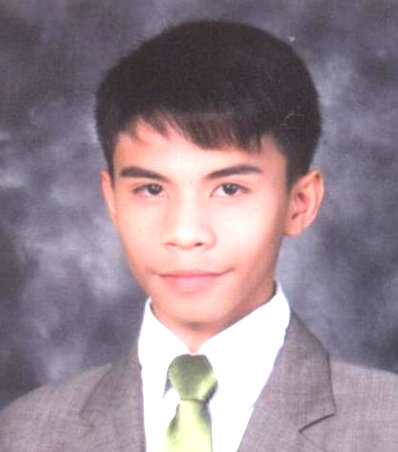 #10 Corazon St. Paliparan  Sto. Nino Marikina City	Mobile no.0906-5386437Birthday: December 13, 1993Email:glennlibero@yahoo.com	Website:www.poopsielibero.weebly.com								CAREER OBJECTIVESTo acquire a position in a reputable organization that will help me to develop my skills and gain impressive performance in the field of Business Administration. WORKING EXPERIENCECompany                     Position                             Employment DateLEMON GEN. MDSE          Factory Staff                                August,2008-May,2009 JOLLIBEE FOOS CORP.     Customer  Service Representative        Jan.10-May 31, 2011Sitel Philippines Inc.         Universal Agent-handled 3 lines of Business    January 6,-            									                      July 16,2012Convergys Corporation     Customer Service Associate	July 18,-January 20,2013QUALIFICATIONSCan handle a variety of challenging taskAbility to work within a Multicultural   EnvironmentFlexible and Self MotivatedExcellent in analytical and Interpersonal skillsProficient in Adobe Photoshop and Microsoft WordExcellent In Multitasking 	Independently perform routine account activity review of risky transactionsHighly TrainableAnd Excellent in Communication SkillsThorough Knowledge Marketing EDUCATIONAL BACKGROUND                       TERTIARY             Pamantasang Lunsod ng Marikina(PLMar)							   	Greenheights Subdivision, Concepcion Marikina city						Bachelor of Science in Business Administraton.						             Major in Marketing Management.									(1 year and 1 semester fulfilled)	          SECONDARY	 Sta. Elena High School 										 W.Paz St. sta Elena Marikna City						`                                        2006-2009	      ELEMENTARY	 Marikina Elemantary School						                                                                           	                            Sta. Elena, Marikina City							                            2000-2006                   ORGANIZATION                                                             Center For Pop Music Philippines						                                         Member									                                         2007-2008   ACHIEVEMENTS				Best in Call Transfers(Convergys Corp.)				Top Agent Ranking in Customer Satisfaction(Convergys Corp.)				Top Seller of NFL Sunday Ticket Package(Convergys Corp.)CHARACTER REFERENCESIrish Cortez-Transition Supervisor (Convergys Corp.)                 Contact number:0917 542 6362					Janie Darnayla-Transition Manager (Convergys Corp.)			Contact number-0915 441 0527 (Convergys Corp.)	Anna Patricia Ramirez-Obag-Team Lead/Immediate  Supervisor Contact Number-0927 623 6135 (Convergys Corp.)				                                                                                                                                                                                                                                        				Jay Perculeza-Menthor										Contact number:0917 536 8294 (Convergys Corp.)		